СТРУКТУРАМуниципального унитарного предприятия «Центральный рынок» г. Иркутска (МУП «Центральный рынок») 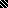 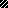 